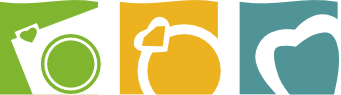 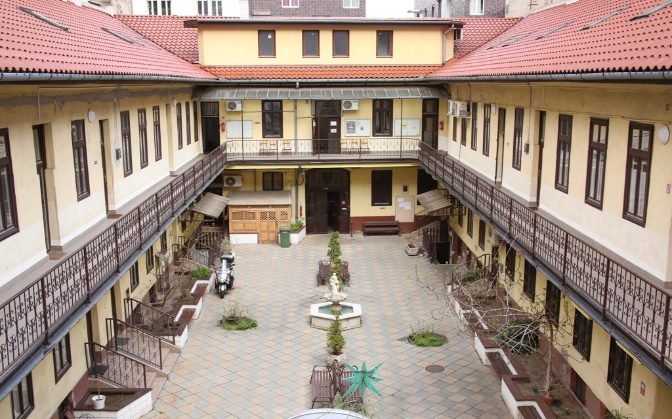 Budapesti Komplex Szakképzési CentrumKézművesipari Technikum1083 Budapest, Práter utca 31.www.kezmuveskepzo.huTelefon: + 36 1 314-2651Foglalkozási naplóegybefüggő (nyári) szakmai gyakorlatróla 2021/2022. tanévTanuló neve:………………………………… Osztálya: ……….Szakma megnevezése: ……………………………………………….Gyakorlati képzőhely neve: 	Gyakorlati képzőhely címe:	Gyakorlati oktató neve:	Elérhetősége (tel. és e-mail):	BKSzC Kézművesipari TechnikumOM szám: 203032/002Intézményvezető: Dr. Elnour SzilveszterEgybefüggő szakmai gyakorlat teljesítendő óraszáma:Fogtechnikus szakma esetén az első és a második évfolyamot követő nyáron NAPPALI tagozaton 160-160 óra, FELNŐTTKÉPZÉSben 96-96 óra;Fotográfus szakma esetén az első évfolyamot követő nyáron NAPPALI tagozaton 160 óra, FELNŐTTKÉPZÉSben 96 óra.EGYBEFÜGGŐ (NYÁRI) SZAKMAI GYAKORLAT GYAKORLATI KÉPZŐHELY ÁLTALI ÉRTÉKELÉSEÉrtékelő neve:	Beosztása:		Budapest, 2022. …………….………..…………….AláírásBélyegző helyeÉv, hó, napIdőtartam (-tól –ig)A foglalkozás témája(gyakorolt munkafolyamat, stb.)Oktató aláírása,bélyegzőÉv, hó, napIdőtartam (-tól –ig)A foglalkozás témája(gyakorolt munkafolyamat, stb.)Oktató aláírása,bélyegzőÉv, hó, napIdőtartam (-tól –ig)A foglalkozás témája(gyakorolt munkafolyamat, stb.)Oktató aláírása,bélyegzőTanuló egybefüggő szakmai gyakorlatának osztályzataTanuló egybefüggő szakmai gyakorlatának osztályzataTanuló egybefüggő szakmai gyakorlatának osztályzataTanuló egybefüggő szakmai gyakorlatának osztályzatajelesjóközepeselégségesNem osztályozható, mertNem osztályozható, mertNem osztályozható, mertNem osztályozható, mertA Képzési és Kimeneti Követelmény (KKK) szerinti ………. órát, az egybefüggő (nyári) szakmai gyakorlatot teljesítette:IGEN 		NEMA Képzési és Kimeneti Követelmény (KKK) szerinti ………. órát, az egybefüggő (nyári) szakmai gyakorlatot teljesítette:IGEN 		NEMA Képzési és Kimeneti Követelmény (KKK) szerinti ………. órát, az egybefüggő (nyári) szakmai gyakorlatot teljesítette:IGEN 		NEMA Képzési és Kimeneti Követelmény (KKK) szerinti ………. órát, az egybefüggő (nyári) szakmai gyakorlatot teljesítette:IGEN 		NEM